The Dominion Valley Sharks are excited to host the Red Divisional Championship ~ July 30, 2016Important Dates to Mark on your Calendar:ABOUT  SWIM TEAM SHARKSThe Dominion Valley Swim Team pool is located at . Our website is www.dvsharks.com; click on ‘about us’ for more information.DIRECTIONS:  To get to our pool from the Linton Hall corridor, take  to north on Rt. 29.  Take exit onto 66 west. Go  on I-66 West to Exit 40 and make a right onto Route 15 North. Go  to a left onto . Make a left at the first traffic light, through the gate, onto . Our pool is on the immediate right.  We always have a fun filled Divisional meet and we are looking forward to another with some new friends!POOL LAYOUT DIAGRAM/TEAM SETUPNEW FOR 2016... There will be NO personal tents inside the pool area.  Only chair seating will be allowed.  All personal tents must be set up outside the gates, in the grassy area. However, coach’s areas may be tented and teams may utilize their space for a team tent.Swimmer traffic flow is depicted by the yellow arrows, starting at the yellow circle in the gray space. In the past, some teams have requested to have their own separate clerk of course tent set up, because this is how they organize their little ones. The kids gather at the yellow circle and flow to the right across the pavilion, seated on a series of bleacher benches.  They flow down the stairs at the right of the pavilion to three rows of chairs (seated by heat) at the curved arrow. From there the swimmers move to the start area where there are a series of chairs seated 4 heats deep.The only areas roped off to spectators are the areas of the start from left of the visiting coaches, around to the left of the starter setup.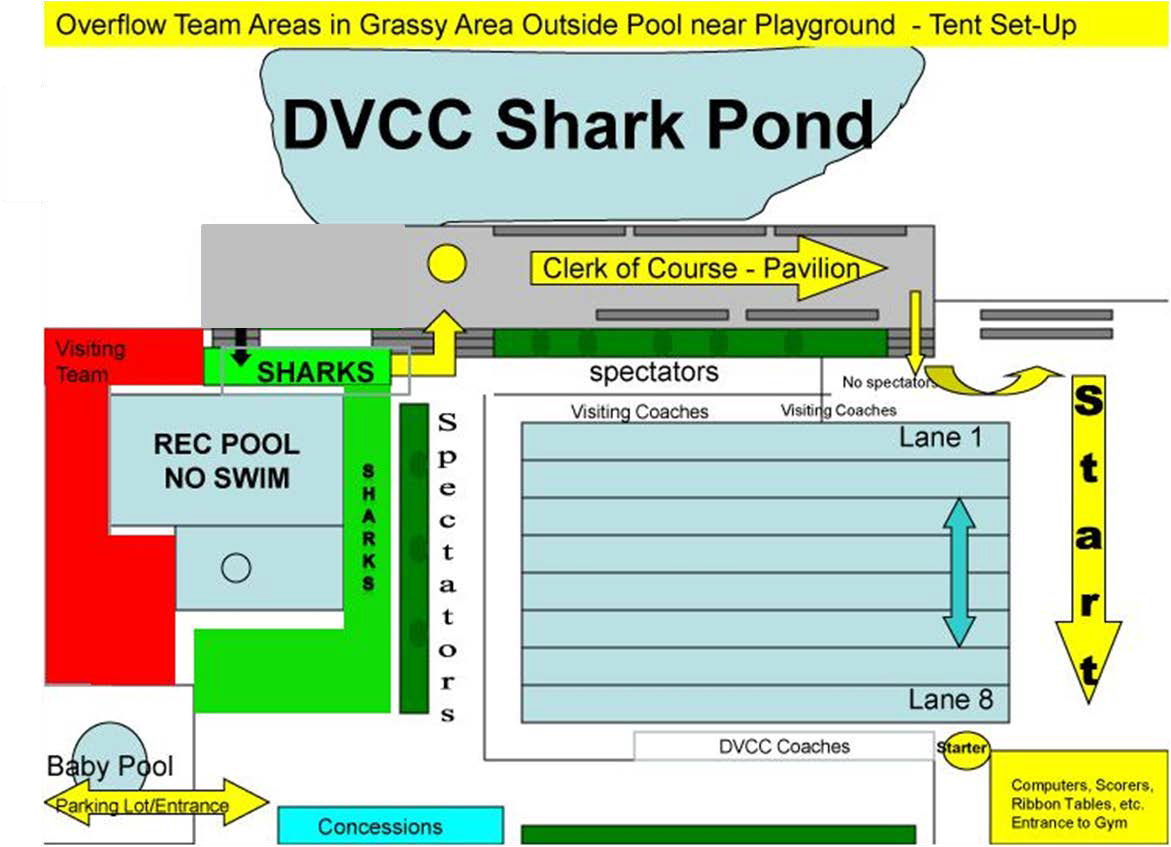 PARKING: Our HOA restricts access and limits the number of entrances to the community. For Divisionals we can only allow passes for four cars (President, Volunteer Coordinator, Computer Representative and Head Coach) for each visiting team,  and Kingsbrooke.Please send an email to president@dvsharks.com and “CC” rules@dvsharks.com with the names of the four drivers and we will leave their names with the gatehouse. Please let those drivers know they will need to show an ID and tell them to arrive early as parking is limited.Handicap Parking please send an email to president@dvsharks.com and “CC” rules@dvsharks.com with the names of those in need of handicap parking.  Please note they must have a handicap parking pass.All other swimmer families will need to park in the Giant Parking lot across from the main entrance. Instead of making the first left once on , make the first right.APPAREL: Our apparel person Gail Davis (apparel@dvsharks.com) is working with UnRuly Sports to firm up the deadline for the Red Division Championship t-shirt pre-orders. Each team will be provided the order form once final proof has been received and final cost established. The tentative timeline is set for July 10, 2016 (to be confirmed TBC).Pre-order forms will be provided to each team.Each team will need to designate a t-shirt representative responsible for collecting order forms and payments. They will also serve as the liaison for any question that parents may have. Please provide names and email addresses to apparel@dvsharks.com and president@dvsharks.com.Each team will handle their own t-shirt pre-sales. (Each team will keep proceeds from t-shirt sales from their own team).Each t-shirt representative will be responsible for collecting order forms and payments and coordinating with DV Sharks apparel person.Sunday July 10, 2016 orders will be coordinated and submitted to Gail Davis. T-Shirt orders will be placed first thing on Monday morning.HEAT SHEETS/MEET PROGRAMSDV will not sell or provide heat sheets to patrons. DV will provide heat sheets to all meet officials, and put any balance at the concessions stand for parents to pick up.In the past Kingsbrooke and  did not sell or provide heat sheets.Regarding ads in the heat sheets – we will need to get the computer reps together to discuss and coordinate through them. What has been done in the past the computer reps have added to their own meet program their sponsors and distributed to their team – this will be the same again this year.SWIMMER ENTRIES: Please email the list of your swimmers / entries to our computer rep, Margaret Schroeder at computers@dvsharks.com or schroeder7647@aol.com.Following the last meet before the Divisionals, Tom Howe (PWSL) will provide the host team computer rep with a times report for the Division.DV Sharks Computer Rep, will create a database of all the teams and will redistribute it to all the Computer Reps.All divisional entries must be submitted to DV Sharks computer rep by Tuesday, July 26th @ 7:00pm.All teams bring their computer gear.Please see computer support further in the letter for more information.COACH & PARENT RELAYS: At the end of the meet coach and parent relays will be run. Please provide ‘A’ and ‘B’ teams, names of swimmers.  Relays will beSENIOR or LAST SWIMS: Please provide the computer representative computers@dvsharks.com and president@dvsharks.com the names of your team seniors and or last swims.  Please include first name, last name, last event swimming at divisionals, and anything notable. The Head Officials will be notified of seniors and last swims and the names of the swimmers will be announced by the DJ.MEET TIMELINE – Warm Ups:  The meet timeline is as follows:OFFICIALS:  Bring all that you have.Official Referee(s), Starter(s) and Stroke & Turns, please send your list to our DV Sharks Official at officials@dvsharks.com  by July 26, 2016.STROKE & TURN SHIFT(s)The Stroke & Turns will rotate clockwise. If there are enough S&T Officials we will have outs; at the Start end (officials enter at Lane 1) and outs at the turn end (officials enter in at Lane 8). In short, note the following:RELAY CONFIRMATION JUDGESWhen Relay Event has 1 heat of 6 or less A&B teams competing the above lane assignment applies. (excerpt from PWSL Bylaws Section V. Divisional Championship Meets)VOLUNTEERS NEEDED:We will be running 3 Shifts. Exact split of the shifts for volunteers will be determined as the meet is seeded and submitted on Tuesday night.Dominion Valley volunteer coordinators are: Robyn Burns and Michelle Natysin at volunteers@dvsharks.com. They will follow up with all teams on the specific volunteer shift breakdown on Wednesday, July 27, 2016.Tentative Timeline•	Shift 1:	6:50 a.m. - 9:15 a.m.•	Shift 2:	9:15-11:30Shift 3:	11:30 - End Of MeetCLERK OF COURSE:  2 per shift, per team.HEAT RIBBONS: Each team provides one per assigned shift, working 4 lanes.Shift 1:	DVCC and AshlandShift 2:	Kingsbrooke and AshlandShift 3:	DVCC and KingsbrookeRIBBONS: 1-2 per shift, per team (we do not have room for more). They will be located next to the gym or if extremely warm in the gym.RUNNERS: Each team provides two per assigned shift. Our scorer and computer table is located next to the gym (or if extremely warm in the gym).Shift 1:	Ashland and KingsbrookeShift 2:	Kingsbrooke and DVCCShift 3:	DVCC and AshlandSTARTING BLOCK: 1 per shift, per team. This position is just to cover the 10 and under swimmers while they are on the final block under the big tents, to keep them moving up in line.TIMERS, RECORDS AND HEAD TIMERSEach Team is responsible for staffing their respective  assigned  lane(s) during the Divisional  Meet.DO NOT leave your assigned lane until your replacement is on deck and ready to rotate. It may be necessary for you to stay on duty for a short time in the beginning of the next shift.  We do not want to slow the meet down waiting for replacements.  Notify the Head Timer and a replacement WILL be   found as soon as possible.Completed Timer/Recorder Schedule must be sent to Robyn Burns and Michelle Natysin at volunteers@dvsharks.com byTuesday, July 26, 2016.Timers, Records and Head Timers ScheduleSTARTING BLOCK: 1 per shift, per team. This position is just to cover the 10 and under swimmers while they are on the final block under the big tents, to keep them moving up in line.SCORERS & VERIFIERSCOMPUTER SUPPORTEach team computer representative is requested to be available throughout the meet for computer support. Each team's computer rep must be available during the opening and closing relays in case additional information (i.e. swimmer names) is needed.   Data entry will take place by one team per event according to the following schedule:Opening Relays:	Dominion Valley (DVS) computer teamFreestyle:	Ashland (AST) or Kingsbrooke (KBSL) computer teamIM:	Dominion Valley (DVS) computer teamBackstroke:	Ashland (AST) or Kingsbrooke (KBSL) computer teamBreaststroke:	Dominion Valley (DVS) computer teamButterfly:	Ashland (AST) or Kingsbrooke (KBSL) computer teamClosing Relays:	Dominion Valley (DVS) computer teamWhen it is your team's turn to enter data, the team’s computer representative will have the chair. When it is not your team's turn, please respect the right of the serving team to step away to watch a swim. This is a different protocol than many meets; however, the hope this removes the need for competing for the "data entry seat". When your computer team is not assigned to data entry, you can help with verifying, ribbons or posting data, or take some time to watch the meet and/or get some refreshments.Ashland (AST) or Kingsbrooke (KBSL) computer team will assist by doing ribbons throughout the meet. This can be decided online or at pre-Divisionals meetings.NOTE:Team Areas: Kingsbrooke will have the half of the above Visiting Team area closer to the baby pool and Ashland will have the other half closer to the pond.Each team has space for a team tent inside the pool area.The club will not allow us to remove the fencing in the visiting team area leading to the playground.All space in the playground and in the grassy areas to the left of the visiting team area is open to anyone and is first come first serve for tent space.Coaches seating: DV coaches will be seated at the near side of the pool, middle, closest to the clubhouse. KBSL and AST coaches will both be seated on the direct opposite side of the pool, dividing the allocated space in half.  There is plenty of room for visiting coaches to set up tents.The baby pool area will be location for posting of results.Apparel Tables: KBSL and AST are welcome to set up Apparel Tables if requested, location to be determined.OTHER ITEMSBATHROOMSIt has rarely been an issue in the past, and we are sure it wouldn’t be an issue, but please gently remind your kids to treat the bathrooms inside of the facility as if it was their own home. We raise this because the club is pretty tough on the swim team in regard to the care of the bathrooms during meets. It is the swim team’s responsibility to clean them and in the past have been charged to clean it.  Much appreciated!USE OF THE BABY AND SHALLOW POOLUse of the shallow and baby pool is prohibited during swim meets. The club provides no life guard for this pool during the meet, hence, we must keep all children out of the pools.Dominion Valley Sharks Swim Team Contact InformationPlease contact our PWSL Representative with any questions or issues.July 10, 2016T-Shirt Pre-Orders Due to Gail Davis apparel@dvsharks.comJuly 26, 2016Meet Entries due to computers@dvsharks.comJuly 26, 2016Officials Referees, Starters and Stroke & Turns due to officials@dvsharks.comJuly 26, 2016Volunteer names due to volunteers@dvsharks.com Including Timers & Recorders namesJuly 27, 2016Volunteer shift breakdown (Volunteer Coordinators)July 26, 2016Preferred Parking and Handicap space request due to president@dvsharks.com  July 30, 2016Red Divisional Championship at DVCCEvent #68Coach Mixed Medley Relay69Parent Mixed Medley Relay70Coach Mixed Free Relay71Parent Mixed Free RelayTimeline5:30 – 5:50 AMCoaches (open to all teams)All Lanes5:50AM - 6:10 AMSharks warm-upsAll Lanes6:10AM - 6:30 AMKingsbrooke Sea Lions’ warm-upsAll Lanes6:30AM – 6:50 AMAshland Piranhas’ warm-upsAll Lanes6:20 AMReferee and Starters meetingGym6:30 AMStroke and Turn Officials' meeting in the gym at the far end of the main buildingGym6:45 AMTimers' and Recorders' meeting near scorer’s tableNear Scorer’s Table6:50 AMClear the pool.6:50 AMRelays Assemble in team areas and move to proper lanes to prepare for start of meet.6:55 AMNational Anthem is sung7:00 AMMeet StartsNote: In the roped off areas – only racing swimmers, coaches, and working volunteers should be on deck.STARTER & REFEREESSTARTER & REFEREESSTARTER & REFEREESSTARTER & REFEREESEventsTeamStarter  - RefereeAlternate  Referee66-67, 1-19Dominion Valley20-37Kingsbrooke38-57Ashland58-65Dominion ValleyShift 1Shift 1Shift 1Shift 1Shift 1Events 66-67, 1-37Lanes 1 & 2Lanes 3&4Lanes 5&6Lanes 7 & 8Starting EndAshlandDominion ValleyKingsbrookeDominion ValleyTurn EndKingsbrookeAshlandDominion ValleyAshlandRotational OutsStart EndComes in at Lane 1TBDTBDSee explanation above for rotation.See explanation above for rotation.Turn EndComes in at Lane 8TBDTBDSee explanation above for rotation.See explanation above for rotation.Events 66 – 67, 1-9, 58 – 65Events 66 – 67, 1-9, 58 – 65Starting EndOff Duty Referees/Chief Judges and/or Stroke & Turn OfficialsOpposite EndOff Duty Referees/Chief Judges and/or Stroke & Turn OfficialsRelay Lane AssignmentRelay Lane AssignmentRelay Lane AssignmentRelay Lane AssignmentRelay Lane AssignmentRelay Lane AssignmentRelay Lane AssignmentRelay Lane AssignmentLane 1Lane 2Lane 3Lane 4Lane 5Lane 6Lane 7Lane 8AST BKBSL ADV AAST  AKBSL BDV BVolunteers Checklist:Clerk of CourseHead TimersHeat RibbonsOfficials… As many as you can bring!RecordersRibbonRunnersRunnersScorersStarting BlocksTimersVerifiersRelay Lane AssignmentRelay Lane AssignmentRelay Lane AssignmentRelay Lane AssignmentRelay Lane AssignmentRelay Lane AssignmentRelay Lane AssignmentRelay Lane AssignmentLane 1Lane 2Lane 3Lane 4Lane 5Lane 6Lane 7Lane 8AST BKBSL ADV AAST  AKBSL BDV BSHIFT 1SHIFT 1SHIFT 1SHIFT 1SHIFT 1SHIFT 1SHIFT 1SHIFT 1SHIFT 1Events 66-67, 1-19Lane 1Lane 2Lane 3Lane 4Lane 5Lane 6Lane 7Lane 8TimerDVDVDVDVDVDVDVDVTimerKBSLKBSLKBSLKBSLKBSLKBSLKBSLKBSLTimerASTASTASTASTASTASTASTASTRecorderDVKBSLASTDVKBSLASTDVKBSLHead TimerHead TimerHead TimerHead TimerHead TimerHead TimerHead TimerHead TimerHead TimerDVKBSLSHIFT 2SHIFT 2SHIFT 2SHIFT 2SHIFT 2SHIFT 2SHIFT 2SHIFT 2SHIFT 2Events 20-47Lane 1Lane 2Lane 3Lane 4Lane 5Lane 6Lane 7Lane 8TimerDVDVDVDVDVDVDVDVTimerKBSLKBSLKBSLKBSLKBSLKBSLKBSLKBSLTimerASTASTASTASTASTASTASTASTRecorderASTDVKBSLASTDVKBSLASTDVHead TimerHead TimerHead TimerHead TimerHead TimerHead TimerHead TimerHead TimerHead TimerKBSLASTSHIFT 3SHIFT 3SHIFT 3SHIFT 3SHIFT 3SHIFT 3SHIFT 3SHIFT 3SHIFT 3Events 48-65Lane 1Lane 2Lane 3Lane 4Lane 5Lane 6Lane 7Lane 8TimerDVDVDVDVDVDVDVDVTimerKBSLKBSLKBSLKBSLKBSLKBSLKBSLKBSLTimerASTASTASTASTASTASTASTASTRecorderKBSLASTDVKBSLASTDVKBSLASTHead TimerHead TimerHead TimerHead TimerHead TimerHead TimerHead TimerHead TimerHead TimerASTDVSHIFT 1SHIFT 1SHIFT 1SHIFT 1SHIFT 1Events 66-67, 1-19Scorer 1Scorer 2Scorer 3Scorer 4ScorerDVASTDVKBSLVerifierKBSLASTSHIFT 2SHIFT 2SHIFT 2SHIFT 2SHIFT 2Events 20-47Scorer 1Scorer 2Scorer 3Scorer 4ScorerASTDVASTKBSLVerifierKBSLDVSHIFT 3SHIFT 3SHIFT 3SHIFT 3SHIFT 3Events 48-65Scorer 1Scorer 2Scorer 3Scorer 4ScorerKBSLASTKBSLDVVerifierDVASTPWSL Rep.:Ray NashDominion Valley Sharks Swim Teamrules@dvsharks.comVolunteer CoordinatorRobyn Burns and Michelle NatysinDominion Valley Sharks Swim Teamvolunteers@dvsharks.comPresidentWoody Woodsonpresident@dvsharks.com